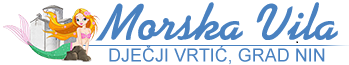                                                            Ulica dr. Franje Tuđmana 5, 23232 NIN                                                           Tel./fax. 023 264 196; www. vrtic-morska-vila.hr, OIB: 52231121132DJEČJI VRTIĆ „MORSKA VILA NIN         UPRAVNO VIJEĆEKLASA:  601-02/23-01/02URBROJ: 2198-10-08-02-23-20Nin, 18. prosinca  2023. godineZAPISNIKs  14.   sjednice  Upravnog vijeća Dječjeg vrtića „Morska vila“ Nin održane  u ponedjeljak , 18. prosinca 2023. godine  s početkom u  12.15 sati u prostorijama Dječjeg vrtića „Morska vila“ Nin.Prisutne članice i članovi  Upravnog vijeća:Ines Jakovčević – predsjednica Upravnog vijećaLinda Maraš -  članIvica Stulić –   članToni Dražić – član - odsutanIva Mustać – članica – zapisničarka na sjednici     Ostali prisutni:Irena Ćuk, ravnateljica  VrtićaDnevni red:Verifikacija Zapisnika s 13. sjednice Upravnog vijeća VrtićaRješavanje zamolbe za upis djeteta u vrtić ( (roditelj Pijaca)RaznoJednoglasno s 4 glasa „ZA“ prihvaćen je dnevni red sjednice. Ad1.) Verifikacija zapisnika s 13. sjednice Upravnog vijeća VrtićaNa zapisnik s 13. sjednice Upravnog vijeća nema primjedbi te je Zapisnik verificiran jednoglasno s četiri glasa „ZA“. Ad2.) Rješavanje zamolbe za upis djeteta u Vrtić (roditelj Pijaca)Izvjestiteljica: ravnateljica“.ZAKLJUČAKUpravno vijeće donijelo je odluku o upisu djeteta L. P. u Vrtić s tri glasa „ZA“ i jedan „SUZDRŽAN“. Ad3.) RaznoČlan Upravnog vijeća Ivica Stulić pozvao se na Zakon o plaćama prema kojem bi najniži koeficijent trebao  iznositi 1,00. Ravnateljica je istaknula ukoliko bi se tehničkom osoblju primjenjivao koeficijent od 1,00 , koeficijenti bi se trebali u istom iznosu povećati svim djelatnicima vrtića, u protivnom bi se smanjila razlika u plaćama između tehničkog i stručnog osoblja u vrtiću. Član vijeća Ivica Stulić zatražio je izračun plaća za sve djelatnike po novim koeficijentima,  odnosno koliko bi iznosilo ukupno bruto povećanje . Isto tako zatražen je obračun plaća s većim koeficijentima za tehničko osoblje u usporedbi za postojećim koeficijentima za obračun plaća ostalih djelatnika. Član Upravnog vijeća Ivica Stulić dao je prijedlog da se djelatnicima u jasličkim skupinama, zbog većeg broja djece da stimulacija. Sjednica završila  13.00 sati. Zapisničarka:                                                      Predsjednica Upravnog vijeća: Iva Mustać                                                                 Ines Jakovčević 